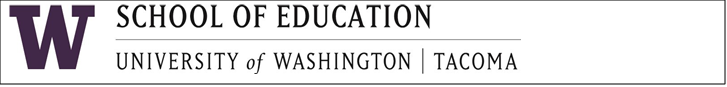 Mashruuca UWT U SHEEG SANAANTA Shabkada/Facebook GrantFOOMKA OGGOLAANSHAHA SAWIRKA FOOMKAMashruucyada Qoyska: Buugga Sawirka Laba-luqadlaha ah ama Cajaladda Fiidiyowga ah ee Wareysigaoo leh xubin ML ahKa qaybqaataha qaaliga ah:Jaamacadda Washington-Tacoma waxay ku martiqaadaysaa ka qaybgalkaaga mid ka mid ah Mashaariicda Qoyska-Buugga Sawirka Labada Luqadood ama Cajalad Fiidiyowga ah ee waraysiga xubinta bulshada ML. Mashaariicdan waa qayb ka mid ah deeqda Mashruuca TELL-EQUITY ee mashruuca UWT oo ay iska kaashanayaan Degmada Dugsiga ee Federal Way iyo Dugsiga Degmada Tacoma. Ujeeddada mashruucyada ayaa ah in la kordhiyo wacyiga dadweynaha ee ku saabsan faa'iidooyinka ku-hadalka wax ka badan hal luqad iyo sidoo kale in la muujiyo isku-dubbaridka horumarinta luqadda ee ka dhexeeya guriga iyo dugsiga.Buugga Sawirka Labada LuuqadoodMashruucan waxaa ku jira ardayda dugsiga hoose iyo qoysaskooda oo abuuraya buug gaaban oo sawir qoys oo ku qoran afkooda hooyo iyo sidoo kale Ingiriisiga. Arday badan oo K-5 ah iyo sidoo kale dadka waaweyn ee goobta adeegayagu waxay ka yimaadeen dhaqan afka ah oo qani ah oo ay jiilba jiil u gudbaan. Qaar waxay soo mareen dhibaatooyinkii dagaalka iyo qaxii. Xidhiidhkii ay la lahaayeen qoysas waaweyn, dhulal iyo xidido dhaqameed waa la jaray. Buuggan sawirka laba-luqadlaha ah waxa laga yaabaa inuu ka caawiyo shakhsiyaadka inay sii haystaan qaar ka mid ah dhaxalkooda iyagoo u oggolaanaya shakhsiyaadka inay ku wadaagaan sheekadooda afkooda hooyo ee aqoonsigoodu ku xidhan yahay.Cajalad muuqaal ah ku duub waraysiga xubinta bulshada MLMashruucan waxaa ka mid ah ardayda dugsiga dhexe iyagoo kaashanaya waalidkood oo wareysanaya xubin ka tirsan bulshada si ay ugala hadlaan natiijooyinka nolosha wanaagsan iyo saameynta bulshada ee awooddooda luqadeed ee hodanka ah. Fiidiyowyada waraysiyadan ayaa lagu dhejin doonaa bogga Mashruuca TELL-EQUITY ee u oggolaanaya dadwaynaha inay daawato.Waxaan ku waydiisanaynaa ogolaanshahaaga inuu ilmahaagu ka qaybqaato Mashruuca Qoyska iyo sidoo kale ogolaanshahaaga inaad ku dhejiso mashaariicda la dhamaystiray bogga Mashruuca TELL-EQUITY. Waanu ka mahadcelinaynaa taageeradaada. Haddii aad wax su'aalo ah qabtid, xor u noqo inaad la xiriirto Dr. Belinda Louie, Agaasimaha Mashruuca TELL-EQUITY UW Tacoma/email blouie@uw.edu ama Karlyn Davis-Welton, Iskuduwaha Deeqaha TELL-EQUITY ee UW Tacoma/email kdw26@uw .edu .Si xushmad leh,Dr. Belinda LouieDr. Karlyn Davis-WeltonFiidiyowga/Sawirada Oggolaanshaha & Foomka SiideyntaIyadoo aan la fileyn magdhow ama gunno kale, hadda ama mustaqbalka, waxaan halkan ku siinayaa ogolaanshahayga deeqda Mashruuca TELL-EQUITY ee Mashruuca UWT, kuwa raacsan, iyo wakiillada, si ay u isticmaalaan sawirkayga iyo u ekaanshahayga iyo/ama bayaan kasta oo waraysi ah oo igaga yimid daabacaadeeda , xayaysiis, ama hawlo kale oo warbaahineed (oo uu ku jiro internetka).Oggolaanshahan waxaa ku jira, laakiin kuma koobna:(a) Oggolaanshaha waraysiga, filimaanta, sawirida, cajaladda, ama haddii kale samaynta muuqaal fiidiyow oo aniga iyo/ama duubitaan codkayga;(b) Ogolaanshaha isticmaalka magacayga; iyo(c) Oggolaanshaha isticmaalka xigashooyinka waraysiga (ama qaybo ka mid ah xigashooyinkan), filimka, sawir(yada), cajalad(yada) ama soo saarida(yada) aniga, iyo/ama duubista codkayga, qayb ama gebi ahaan, daabacaadyadeeda, wargeysyada, majaladaha iyo warbaahinta kale ee daabacan, telefishanka, raadiyaha iyo warbaahinta elektaroonigga ah (oo ay ku jiraan internetka), warbaahinta masraxa iyo/ama fariimaha waxbarashada iyo wacyigelinta.Oggolaanshahan waxa lagu bixiyaa waar umana baahna oggolaansho hore oo aan anigu helo.Magaca: _______________________________________________________________________________Saxeexa: _______________________________________________________________________________Cinwaanka: ____________________________________________________________________________Taariikhda: ______________________________________Waalidka hoos ku saxeexan ama masuulka sharciga ah ee ilmaha magaca sare ku magacaaban ee kor ku magacaaban ayaa halkan ku ogolaaday oo ku siinaya fasaxa korka isagoo ka wakiil ah ilmahan yar.Magaca: ________________________________________________________________________________Saxeexa waalidka ama masuulka sharciga ah: ______________________________________________________________Kuwa soo socda ayaa loo baahan yahay haddii foomka oggolaanshaha ay tahay in loo akhriyo waalidka/masuulka sharciga:Waxaan caddaynayaa inaan si buuxda u akhriyay foomkan oggolaanshaha waalidka/masuulka sharciga ah ee saxeexiisu ka muuqdo xagga sare._________________________________________________________________________ 	Taariikhda 				Saxeexa Wakiilka Ururka ama Hogaamiyaha Bulshada